OFERTAdo Uniwersytetu Medycznego w Białymstokuul. Jana Kilińskiego 115-089 BiałystokFORMULARZ OFERTOWYW odpowiedzi na Zapytanie ofertowe nr AZP.25.4.5.2023 z na usługę: Przeprowadzenie szkolenia: „Szkolenie z zakresu partnerstwa publiczno-prywatnego”, oferujemy wykonanie zamówienia, zgodnie z wymogami zawartymi w SOPZ za cenę brutto w kwocie: …………………………….zł 1obliczoną jak niżej:cena brutto za przeprowadzenie kursu za 1 godz. w wysokości …………….. zł x 8 h.Szkolenie korzysta ze zwolnienia z VAT z uwagi na finansowanie w co najmniej 70% ze środków publicznychWykaz osób wyznaczonych do realizacji zamówienia*niepotrzebne skreślićoświadczam że osoba skierowana do realizacji zamówienia trener 
(Imię i Nazwisko)……………………………………………… w ciągu ostatnich 5 lat, zrealizował szkolenia z zakresu PPP w ilości …………… sztuk; zgodnie z poniższym wykazem:Zamawiający może zażądać potwierdzenia doświadczenia poprzez dostarczenie  referencji, umów lub protokołów odbioru, potwierdzonych „za zgodność z oryginałem”.Oświadczamy, że w cenie oferty zostały uwzględnione wszystkie koszty wykonania zamówienia i będą obowiązywały przez cały okres obowiązywania umowy. W przypadku przyznania nam zamówienia zobowiązujemy się do jego zrealizowania w ramach ceny ofertowej.Oświadczamy, że jesteśmy związani ofertą 30 dni od dnia upływu terminu składania ofert.Usługę stanowiącą przedmiot niniejszego zamówienia zrealizujemy w terminie: do dnia 30.06.2023 r. Dokładne terminy i godziny szkoleń każdej grupy określone zostaną w uzgodnieniu z Zamawiającym, zgodnie ze Szczegółowym Opisem Przedmiotu Zamówienia i Umową.Oświadczamy, że posiadamy niezbędny potencjał ekonomiczny i techniczny oraz dysponujemy osobami niezbędnymi celem wykonania zamówienia.Oświadczamy, że posiadamy niezbędne uprawnienia do wykonania przedmiotu zamówienia.Oświadczamy, iż trener skierowany do przeprowadzenia szkolenia zrealizował minimum 5 szkoleń z zakresu PPP w okresie ostatnich 3 lat licząc od daty terminu składania ofert, lub jeżeli okres prowadzenia działalności jest krótszy – w tym okresie. Liczbę szkoleń należy podać w wykazie szkoleń z zakresu PPP  wraz z wypisaniem dat realizacji szkoleń oraz danych podmiotów. Szkolenia o tej samej nazwie i tematyce dla kilku grup u jednego Zamawiającego, w ramach jednej umowy będzie traktowane jako jedno szkolenie. Szkolenia indywidualne oraz szkolenia realizowane na rzecz własnego pracodawcy (szkolenia wewnętrzne) nie będą uznawane za spełniające wymogi niniejszego warunku.Zamawiający zapewni uczestnikom salę wyposażoną w sprzęt niezbędny do przeprowadzenia szkolenia.Oświadczamy, iż dysponujemy odpowiednimi zasobami ludzkimi do realizacji przedmiotowej usługi, tj.: osoby prowadzące szkolenia: posiadać będą co najmniej 3-letnie doświadczenie zawodowe i/lub w prowadzeniu szkoleń lub zajęć dydaktycznych w ww. obszarze w okresie ostatnich 3 lat.Oświadczamy, że nie jesteśmy podmiotem spełniającym przesłanki wykluczenia określone w art. 7 ust. 1 ustawy z dnia 13 kwietnia 2022r. o szczególnych rozwiązaniach w zakresie przeciwdziałania wspieraniu agresji na Ukrainę oraz służących ochronie bezpieczeństwa narodowego.Oświadczamy, że zapoznaliśmy się ze Szczegółowym Opisem Przedmiotu Zamówienia (SOPZ), wzorem umowy i z umową powierzenia i nie wnosimy do nich zastrzeżeń oraz przyjmujemy warunki w nich zawarte.W przypadku przyznania nam zamówienia, zobowiązujemy się do zawarcia umowy w miejscu i terminie wskazanym przez Zamawiającego.Realizację zamówienia zamierzamy wykonać sami/przewidujemy następujące części zamówienia powierzyć podwykonawcom2. Akceptujemy warunek, że płatność za realizację usługi nastąpi wg zasad określonych we wzorze umowy.Oświadczamy, że wypełniliśmy obowiązki informacyjne przewidziane w art. 13 lub art. 14 RODO1) wobec osób fizycznych, od których dane osobowe bezpośrednio lub pośrednio pozyskaliśmy w celu ubiegania się o udzielenie zamówienia w niniejszym postępowaniu. 3 Rodzaj wykonawcy4:      mikroprzedsiębiorstwo	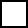       małe przedsiębiorstwo      średnie przedsiębiorstwo       jednoosobowa działalność gospodarcza       osoba fizyczna nieprowadząca działalności gospodarczej      inny rodzajOświadczamy pod groźbą odpowiedzialności karnej, iż załączone do oferty dokumenty opisują stan faktyczny, aktualny na dzień otwarcia ofert (art. 233 k.k.). Nasz numer REGON.......................................... NIP: ………………………………………………………..  Województwo: .................................................Tel.: .......................………………………………..Adres internetowy: ........................................... Strona internetowa: ……………………………..Numer rachunku bankowego Wykonawcy, na który powinny zostać przelane środki za wykonanie usługi: ………………………………………………………………………………………………….Osoba upoważniona do kontaktów, ze strony Wykonawcy to: ........................................,       nr tel. ................, e-mail: ……………………………………Osoba uprawniona do podpisania umowy:- Imię: ………………………...., Nazwisko: ……………..…………………..- Stanowisko: …………………....................................................Integralną część oferty stanowią następujące dokumenty .....................................................................................................................................……………………………………………………………………………………………………………………………….Niniejsza oferta zawiera na stronach nr od ____ do ____ informacje stanowiące tajemnicę przedsiębiorstwa w rozumieniu przepisów ustawy z dnia 16 kwietnia 1993 r. o zwalczaniu nieuczciwej konkurencji i nie mogą być udostępniane. Na okoliczność tego wykazuję skuteczność takiego zastrzeżenia w oparciu o przepisy art. 11 ust. 4 ustawy z dnia 16 kwietnia 1993 r. o zwalczaniu nieuczciwej konkurencji (t. j. Dz. U. z 2019 r. poz. 1010 ze zm.) w oparciu o następujące uzasadnienie:………………………………………………………………………………………………………….………………………………………….Inne informacje Wykonawcy: ..........................................................................................................Załączniki:Oświadczenie o braku osobowych lub kapitałowych powiązań z Zamawiającym Pełnomocnictwo dla osoby reprezentującej w niniejszym postępowaniu Wykonawcę – jeśli dotyczy.………………………………………………………….                                               (podpis(-y) uprawnionego(-ych)                                            przedstawiciela (-li) Wykonawcy)1 w przypadku Wykonawcy składającego ofertę jako osoba fizyczna, wartość brutto w formularzu ofertowym oznacza łączny koszt Zamawiającego, tj.: płacę brutto oraz ewentualne składki na ubezpieczenie społeczne w części płaconej przez pracodawcę zgodnie ze złożonym Oświadczeniem do Celów UbezpieczeniowychUwaga! W przypadku wyboru oferty złożonej przez osobę fizyczną, kwota brutto umowy zostanie ustalona na podstawie złożonego przez Wykonawcę Oświadczenia do Celów Ubezpieczeniowych.2 Niepotrzebne skreślić3 W przypadku gdy wykonawca nie przekazuje danych osobowych innych niż bezpośrednio jego dotyczących lub zachodzi wyłączenie stosowania obowiązku informacyjnego, stosownie do art. 13 ust. 4 lub art. 14 ust. 5 RODO treści oświadczenia wykonawca nie składa (usunięcie treści oświadczenia np. przez jego wykreślenie).4 rozporządzenie Parlamentu Europejskiego i Rady (UE) 2016/679 z dnia 27 kwietnia 2016 r. w sprawie ochrony osób fizycznych w związku z przetwarzaniem danych osobowych i w sprawie swobodnego przepływu takich danych oraz uchylenia dyrektywy 95/46/WE (ogólne rozporządzenie o ochronie danych) (Dz. Urz. UE L 119 z 04.05.2016, str. 1). ** W przypadku gdy wykonawca nie przekazuje danych osobowych innych niż bezpośrednio jego dotyczących lub zachodzi wyłączenie stosowania obowiązku informacyjnego, stosownie do art. 13 ust. 4 lub art. 14 ust. 5 RODO treści oświadczenia wykonawca nie składa (usunięcie treści oświadczenia np. przez jego wykreślenie). Załącznik nr 1 ……………………………………(nazwa (firma) albo imię i nazwisko, 
siedziba albo miejsce zamieszkania i adres Wykonawcy)Lp.Imię i nazwisko, Proponowana rola w realizacji zamówieniaDysponowanie osobąPodstawa do dysponowanianp. umowa o pracę-pracownik Wykonawcy, inna osoba-zobowiązanie innego podmiotu do udostępnienia danej osoby)1Osoba, którą dysponujemy/osoba którą będziemy dysponować*2Osoba, którą dysponujemy/osoba którą będziemy dysponować*Lp.Przedmiot usługi(nazwa szkolenia)Data wykonania usługiDD-MM-RRRROdbiorca usługi (zamawiający)